VAHS – EAST SIDE DENTAL CLINICREFERRAL FORM(We will need a copy of all the dental coverage Ids -  if any)Date: _________________________________   LAST NAME: ______________________________	FIRST NAME: _____________________________________DOB  (mm/dd/yy) ________________________ PHONE#: _________________________EMAIL _______________________HOME ADDRESS __________________________________________________ CITY ___________ POSTAL ____________CARE CARD # _________________________________	NATIVE STATUS CARD # ________________________________OTHER ID# (PAROLE, REFUGEE STATUS#): ________________________________________________________________ARE YOU UNDER:  INCOME ASSISTANT / EI   / DISABILITY / HEALTHY KIDS PROGRAM / WCB / ETCINSURANCE COMPANY:  ________________________________________POLICY# _______________________________GROUP# _____________________ DIV# __________ OPTIONAL CODE _____ EMPLOYER _________________________MEDICAL CLINIC LAST SEEN ____________________________________________________________________________REASSON OF VISIT TO MEDICAL CLINIC _________________________________________________________________CONTACT INFO OF YOUR MEDICAL DOCTOR _____________________________________________________________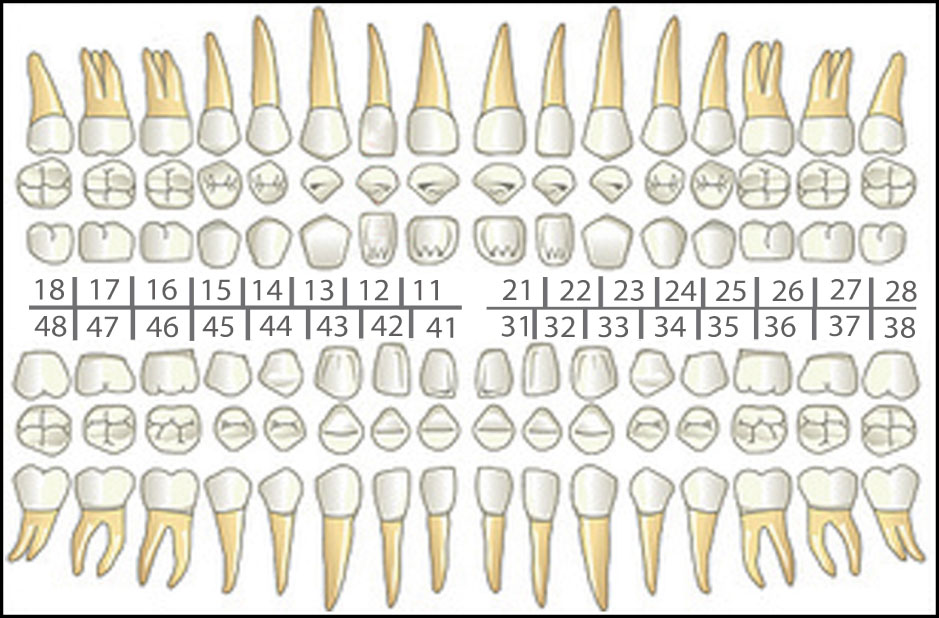 Reason for referral:Cancer screening	Consultation	Dental cleaning	Dental filling		Extraction (Simple / Surgical)	Prosthetic treatment 		Root Canal Therapy		X-ray (PA/CT/Panoramic) 	Others ________________________________________________________________________________________________________________________________________________________________________________________________________________________Clinical Remarks:________________________________________________________________________________________________________________________________________________________________________________________________________________________________________________________________________________________________________________________Please include any dental record(s) if applicable by email or fax.Referred by Dr. 	_______________________      Contact info: _______________________  				           (NAME / SIGNATURE / CDSBC#)Rev. V.2.5 – 20190824Thank you for the referral. “Your Patient’s care is our focus!”We shall send you a progress letter after the initial appointment